MATEMATIKAGEOMETRIJSKI LIKI – PONOVIMO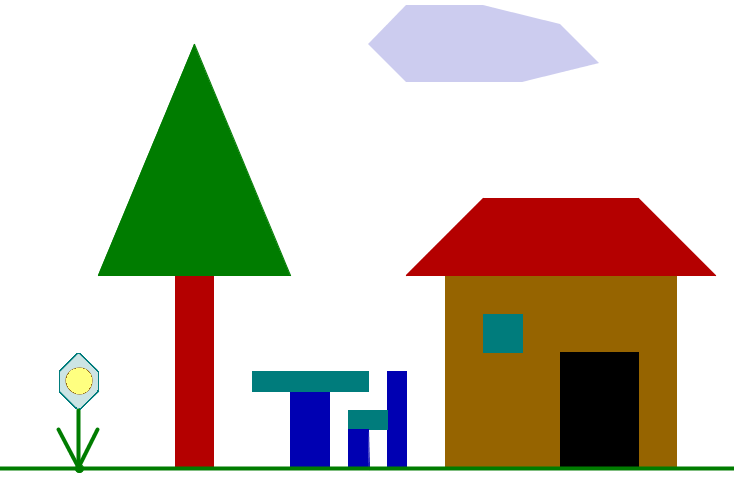 Smreka, hiša, rožica, miza, stol in oblak so sestavljeni iz likov. Jih prepoznaš? Vpiši imena likov v ustrezne prostorčke.Preberi spodnje odstavke in jih dopolni (ustno).Deblo smreke je lik, imenovan  , krošnja pa je  . Miza in stol sta sestavljena iz  . Oblak je  . Sprednja stena hiše je  , prav tako njeno okno. Vrata so  . Cvet rožice je  .Ne pozabi:Lik poimenujemo tudi tako, da preštejemo število oglišč in stranic!   	PETKOTNIKV delovnem zvezku reši naloge na strani 13 in 14.SLOVENSKI JEZIK, 7. 4. 2021Danes boste spoznali, kako opišete stavbo, hišo.BABIČINA HIŠAV DZ na strani 24 pozorno preberi opis babičine hiše, ki ga je napisal/a tretješolec/ka.Reši naloge na strani 25.Pri ilustraciji hiše (naloga 25/5) si pomagaj z besedilom in bodi pozoren/na na barve. V vsakem stavku najdete delček opisa hiše.Pri risanju upoštevaj vse podrobnosti opisa.